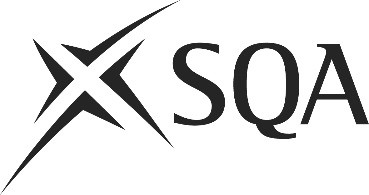 Unit PPL2GEN13 (HL2T 04)	Use Social Media in HospitalityI confirm that the evidence detailed in this unit is my own work.I confirm that the candidate has achieved all the requirements of this unit.I confirm that the candidate’s sampled work meets the standards specified for this unit and may be presented for external verification.Unit PPL2GEN13 (HL2T 04)	Use Social Media in HospitalityThis page is intentionally blankUnit PPL2GEN13 (HL2T 04)	Use Social Media in HospitalityUnit PPL2GEN13 (HL2T 04)	Use Social Media in HospitalityUnit PPL2GEN13 (HL2T 04)	Use Social Media in HospitalityUnit PPL2GEN13 (HL2T 04)	Use Social Media in HospitalitySupplementary evidenceCandidate’s nameCandidate’s signatureDateAssessor’s nameAssessor’s signatureDateCountersigning — Assessor’s name(if applicable)Countersigning — Assessor’s signature(if applicable)DateInternal verifier’s nameInternal verifier’s signatureDateCountersigning — Internal verifier’s name(if applicable)Countersigning — Internal verifier’s signature(if applicable)DateExternal Verifier’s initials and date (if sampled)Unit overviewThis unit is about being prepared to deal effectively with customer contact through social media platforms and using social media to satisfy customers by meeting their expectations. Sufficiency of evidenceThere must be sufficient evidence to ensure that the candidate can consistently achieve the required standard over a period of time in the workplace or approved realistic working environment.Performance criteriaYou must do:There must be evidence for all Performance Criteria (PC). The assessor must assess Performance Criteria (PC) 1–8 by directly observing the candidate’s work.Use social media effectively1	Scan social media exchanges to identify relevant customer.Communications2	Respond to direct queries or requests through social media communications following organisational guidelines and within response times.3	Explain your services or products and your organisation’s service offer clearly and concisely to your customer.4	Adapt your response using social media to your customer’s precise needs.Establish a rapport with customers using social media5	Present a professional and respectful image when dealing with your Customer.6	Interpret your customer’s needs from the tone and approach of their postings.7	Respond to your customer in a way that shows you understand their needs.8	Follow the conventions of the chosen social media platform when responding to customers.Evidence referenceEvidence descriptionDatePerformance criteriaPerformance criteriaPerformance criteriaPerformance criteriaPerformance criteriaPerformance criteriaPerformance criteriaPerformance criteriaEvidence referenceEvidence descriptionDateWhat you must doWhat you must doWhat you must doWhat you must doWhat you must doWhat you must doWhat you must doWhat you must doEvidence referenceEvidence descriptionDateWhat you must doWhat you must doWhat you must doWhat you must doWhat you must doWhat you must doWhat you must doWhat you must doEvidence referenceEvidence descriptionDate12345678Knowledge and understandingKnowledge and understandingEvidence referenceand dateWhat you must know and understandWhat you must know and understandEvidence referenceand dateFor those knowledge statements that relate to how the candidate should do something, the assessor may be able to infer that the candidate has the necessary knowledge from observing their performance or checking products of their work. In all other cases, evidence of the candidate’s knowledge and understanding must be gathered by alternative methods of assessment (eg oral or written questioning).For those knowledge statements that relate to how the candidate should do something, the assessor may be able to infer that the candidate has the necessary knowledge from observing their performance or checking products of their work. In all other cases, evidence of the candidate’s knowledge and understanding must be gathered by alternative methods of assessment (eg oral or written questioning).Evidence referenceand date1Your organisation’s guidelines for dealing with customers through social media.2Different social media sites used by your organisation and customers.3Ways to communicate customer service information to social media sites.4How to search social media sources for postings by customers.5How social media and on-line ratings can affect business reputation/impact of positive and negative comments/ratings on social media sites.6How to anticipate your customer’s requests and needs.7The importance of interpreting your customer’s needs and perceptions from postings on social media networks.8How to respond to negative comments from customers the conventions of social media sites your customers choose to use.9The importance of sending clear and concise messages when using social media.10How to control access to exchanges with customers using social media security settings.11How to use social media responsibly, maintaining the reputation of your organisation at all times.EvidenceEvidenceDate123456Assessor feedback on completion of the unit